Муниципальное бюджетное дошкольное образовательное учреждение – Центр развития ребенка детский сад №5 «Золотой ключик»городского округа СтрежевойКонспект образовательной деятельности По нравственно – трудовому обучению детей  «Дежурство по столовой»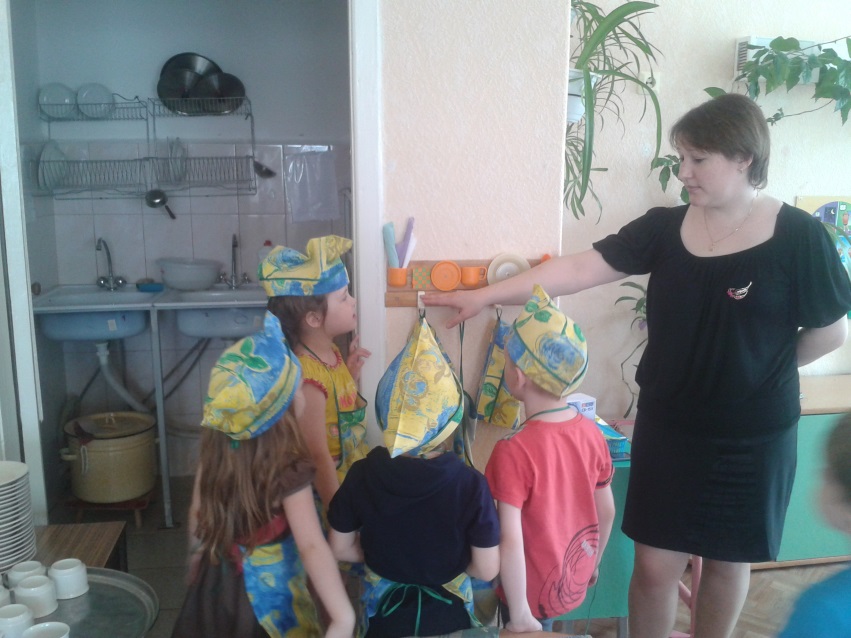                                                           Подготовлен:                                                                                           Былкина Светлана Владимировна                                                            Воспитатель                                                                б/кПояснительная записка к конспекту образовательной деятельности по  нравственно – трудовому обучению детей  «Дежурство по столовой»Конспект образовательной деятельности по  нравственно – трудовому обучению детей  «Дежурство по столовой»для группы детей старшего дошкольного возраста. Дети социально адаптированы, соответствуют всем психологическим и возрастным нормам.     Конспект составлен в соответствии с  Комплексной программой развития и воспитания дошкольников в Образовательной системе «Детсво» Т. И. Бабаева.». Представленный конспект – является авторской разработкой, построенный в соответствии с дидактическими и общепедагогическими принципами: Принцип деятельности (задание на выполнение практической части для решения проблемной  ситуации вводилось не в готовом виде, а через самостоятельное открытие его детьми).Принцип минимакса (обеспечивает возможность продвижения каждого ребенка своим путем).Принцип непрерывности (образовательная деятельность была построена на основе предыдущей деятельности  и совместных действий воспитателя и детей).Образовательная деятельность построена в проектном режиме.Для достижения цели были использованы следующие методы и приемы:Наглядный метод Словесный метод Индивидуальная работаПрактический метод Использование проблемных ситуаций. Словесный инструктаж Работа со схемамиПрием эмоциональной заинтересованности По содержанию образовательная  деятельность с детьми является интегрированной, так как ее части объединены знаниями из нескольких образовательных областей: социализация (умение работать сообща);коммуникация (активизация словаря детей);здоровье (личная гигиена);Занятие состоит из этапов, к каждому из которых даются четкие инструкции. На первом этапе образовательной деятельности создается психологический настрой детей, что позволяет создать психологическую готовность к образовательной деятельности, заинтересовать и привлечь внимание детей. На организационном этапе дети готовятся к предстоящей деятельности. Мотивационная задача реализуется на третьем этапе – цель, которой, усилить интерес детей к занятию, создание внутренней мотивации на  деятельность,  через применение:На четвертом этапе создается ситуация, в которой возникает необходимость в получении новых представлений. Дети участвуют в диалоге, высказывают свое мнение, вспоминают ранее усвоенное, задают и отвечают на вопросы. В процессе данной части занятия осуществляется и  индивидуализация обучения (минимальная помощь, советы, напоминания, наводящие вопросы, показ, дополнительное объяснение). Педагог создает условия для того, чтобы каждый ребенок достиг результата. Пятый этап образовательной деятельности заключается в подведении детей  к разрешению проблемной ситуации. Дети  составляют связные высказывания, делают выводы.. После проведения занятия педагог анализирует его результативность, освоение детьми программных задач, проводит рефлексию деятельности и намечает перспективу деятельности, т. е. ставится  новая проблема.Конспект образовательной деятельности По нравственно – трудовому обучению детей  «Дежурство по столовой»Программное содержание:1.Учить детей самостоятельно выполнять обязанности дежурных по столовой: сервировать стол.2. Учить последовательности трудовых действий.3. Учить оценивать результат свой работы.4. Создавать у детей стремление выполнять работу для других.5. Воспитывать положительное отношение к дежурству. Желание хорошо выполнять обслуживание.Материал:Мольберт, картинки символы.Предварительная работа:Дидактические игры «Накроем кукле на стол», «Мишка именинник ждет гостей», «Что с начало , что потом».Совместное изготовление настольного украшения «Елочка»      План:        1.организованный момент. 2. Работа с мольбертом, последовательность действий, при подготовки к дежурству. График дежурства.Последовательность накрывания на стол. Уголок дежурства.Практическая частьИтог. Словарная работа:Аккуратно, последовательно, забота.Методические методы и приемы:Ход занятия:- Ребята сегодня к нам пришел один гость зовут его Костя . Посмотрите, как вы думаете почему он такой грустный? Дети располагаются в кругу (Ответы детей).Он рассказал, что ждет гостей и не знает, как правильно накрыть на стол. Как вы думаете надо помочь?(Ответы детей).Игра «Что с начало, что потом»Педагогом выставляется (мольберт) изображения: работа по картинкам  дети самостоятельно должны разложить последовательные действий.Выбор дежурных. - Давайте посмотрим, кто у нас сегодня дежурные по столовой.Дети самостоятельно (дежурные) идут готовятся ( моют руки, одевают фартуки , младший воспитатель помогает расставляет посуду на отдельный стол). Остальные дети рассаживаются вокруг столов. «Уголок дежурства».- Давайте рассмотрим схему дежурства по столовой и вспомним, что должен делать последовательно дежурный.Повторение последовательности накрывания на стол.Повторение последовательности накрывания на стол.(Ответы детей)- Молодцы! Предлагаю вам начать готовить стол к завтраку. Согласны?- Итак, с чего мы начинаем? (ответы дежурных) Затем? - Дежурные все накрыли? Посмотрите, все правильно вы сделали.А теперь остальные дети посмотрят, не ошиблись ли наши дежурные.(ответы детей)Обсуждение.Последовательно накрывали на стол дежурные?Чисто накрывали, не пачкали посуду руками?Эстетично ( аккуратно)?– Ребята, посмотрите, как красиво мы подготовили стол к завтраку ? Вам нравится?- Спасибо, ребята! Вы отлично справились с  работой дежурных и достойны самых лучших оценок .Посмотрите, на нашего гостя, какой он стал? ( Радостным) Конечно теперь он знает, как накрыть красивый стол, чтобы пригласить гостей.Сейчас дежурные могут пройти, и в наш журнал дежурств проставить себе оценкиДети самостоятельно проставляют себе на своей страничке оценки ( рисуют цветок если хорошо справился без замечаний с заданием. )Дети располагаются в кругуПедагогом выставляется (мольберт) изображения: работа по картинкам  дети самостоятельно должны разложить последовательные действий.Повторение последовательности накрывания на стол.Дети самостоятельно проставляют себе на своей страничке оценки ( рисуют цветок если хорошо справился без замечаний с заданием. )